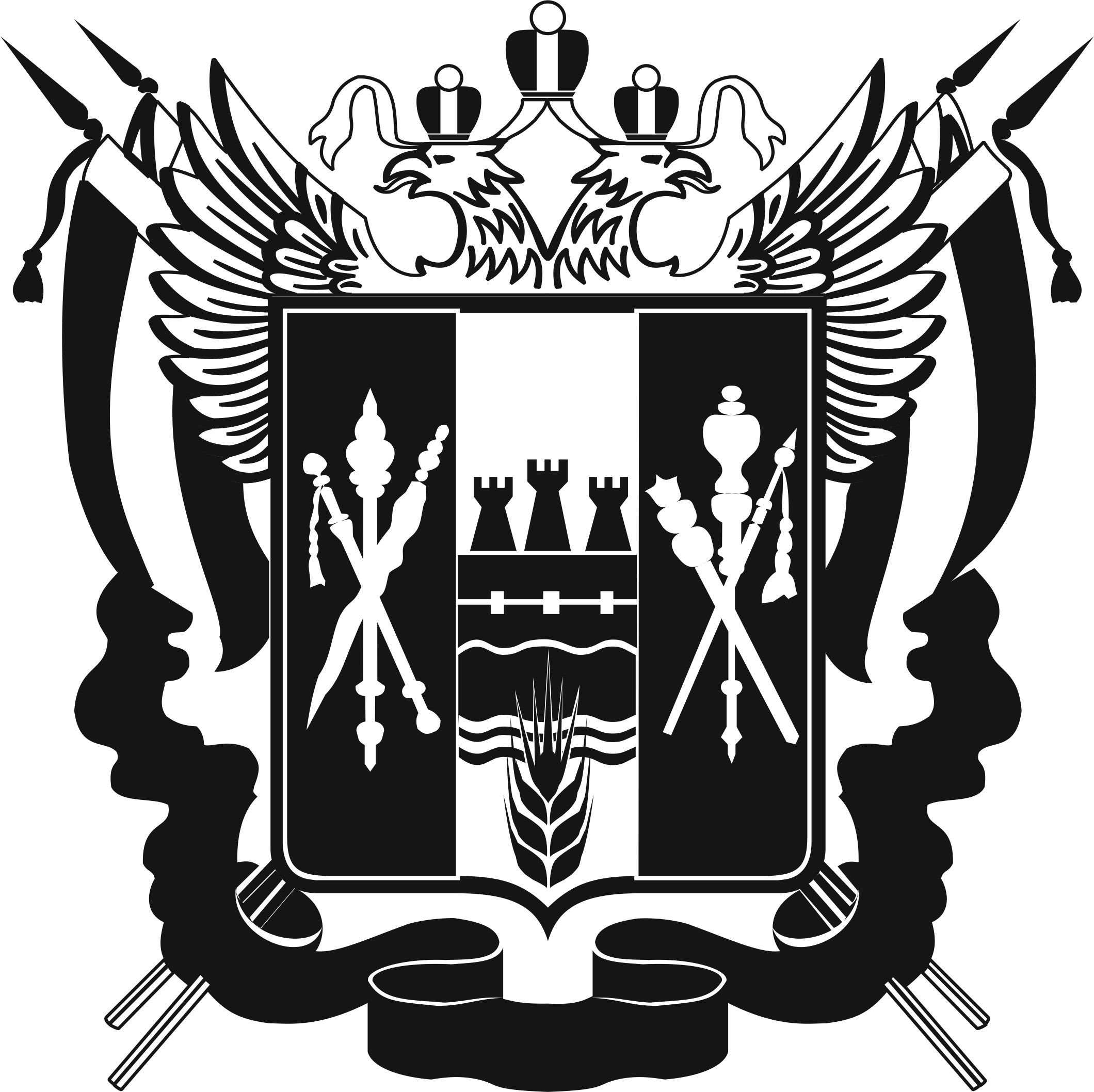 
ИЗБИРАТЕЛЬНАЯ КОМИССИЯРОСТОВСКОЙ ОБЛАСТИПОСТАНОВЛЕНИЕ21.04.2021 г.		         	                            	                    № 144-29г. Ростов-на-ДонуО формировании Территориальной избирательной комиссии Неклиновского района Ростовской областиРассмотрев предложения по кандидатурам для назначения в новый состав Территориальной избирательной комиссии Неклиновского района Ростовской области, в соответствии со статьями 22, 26 Федерального закона от 12.06.2002  № 67-ФЗ «Об основных гарантиях избирательных прав и права на участие в референдуме граждан Российской Федерации», статьями 13, 17 Областного закона от 12.05.2016 № 525-ЗС «О выборах и референдумах в Ростовской области», Методическими рекомендациями о порядке формирования территориальных избирательных комиссий, избирательных комиссий муниципальных образований, окружных и участковых избирательных комиссий, утвержденными постановлением Центральной избирательной комиссии Российской Федерации от 17.02.2010 № 192/1337-5, а также в соответствии с постановлениями Избирательной комиссии Ростовской области от 21.01.2021 № 136-3 «О перечне и количественном составе территориальных избирательных комиссий, действующих на постоянной основе в Ростовской области, подлежащих формированию в 2021 году» и от 18.02.2021 № 138-3 «О сообщении Избирательной комиссии Ростовской области о сроках и порядке предоставления предложений о кандидатурах для назначения в составы территориальных избирательных комиссий, подлежащих формированию в 2021 году» Избирательная комиссия Ростовской области ПОСТАНОВЛЯЕТ:1. Сформировать Территориальную избирательную комиссию Неклиновского района Ростовской области в количестве 11 членов 
с правом решающего голоса, назначив в ее состав:2. Направить настоящее постановление в Территориальную избирательную комиссию Неклиновского района Ростовской области.3. Разместить настоящее постановление на официальном сайте Избирательной комиссии Ростовской области в информационно-телекоммуникационной сети «Интернет».Председатель комиссии						А.В. БуровСекретарь комиссии							С.Н. Драгомирова№п/пФамилия, имя, отчество члена Территориальной избирательной комиссии с правом решающего голосаСубъект предложения кандидатуры в состав избирательной комиссииАртеменко
Сергей АлексеевичРОСТОВСКОЕ ОБЛАСТНОЕ ОТДЕЛЕНИЕ политической партии «КОММУНИСТИЧЕСКАЯ ПАРТИЯ РОССИЙСКОЙ ФЕДЕРАЦИИ»ГаркушаОксана ГеннадьевнаРегиональное отделение в Ростовской области Политической партии «Гражданская Платформа»Дрокина
Ирина АндреевнаРостовское региональное отделение Общероссийской Общественной организации «Всероссийский Совет местного самоуправления»Карева
Анастасия СергеевнаРостовское региональное отделение политической партии ЛДПР - Либерально-демократической партии РоссииКоженко Наталья ПетровнаРостовское региональное отделение Всероссийской политической партии «ЕДИНАЯ РОССИЯ»Кошкарева Татьяна НиколаевнаСобрание избирателей по месту работыКравцов ДмитрийСергеевичРОСТОВСКОЕ ОБЛАСТНОЕ ОТДЕЛЕНИЕ  Политической партии КОММУНИСТИЧЕСКАЯ ПАРТИЯ КОММУНИСТЫ РОССИИЛукиенко Ирина АнатольевнаСобрание депутатов Неклиновского районаСаакян Антон АндреевичРостовское региональное отделение Всероссийской общественной организации «Молодая Гвардия Единой России»Сафонов
Михаил ЮрьевичПредыдущий состав ТИКЧеученко 
Полина ВладимировнаРегиональное отделение Политической партии СПРАВЕДЛИВАЯ РОССИЯ в Ростовской области